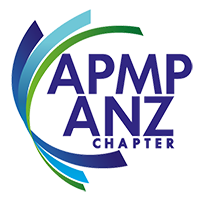 APMP ANZ MENTORING PROGRAM 2021MENTEE APPLICATIONMENTEE APPLICATION FORM 2021Personal detailsI confirm that by submitting this application for processing, I have read and understood the terms of the program as outlined in the information pack found at https://www.apmpanz.org/membership/mentoring-program/ Invoice details (Leave blank if you want the invoice sent as per your details above)Career summaryInvolvement in the APMP ANZ mentoring programEnd of Mentee application formPlease send your completed form to mentoring@apmpanz.org    About APMPAPMP® is the worldwide authority for professionals dedicated to the process of winning business through proposals, bids, capture, business development and presentations. APMP is a non-profit membership organization founded in August 1989 and began with 28 charter members. Today, the Association has nearly 6,400 members and is frequently growing in 27 active chapters worldwide.The APMP ANZ Chapter was formed in late 2008 and is dedicated in particular to increasing recognition in this region of the value of professional proposal development. The ANZ Chapter is for all proposal professionals in Australia and New Zealand, and also for those in the Asia Pacific region where no local APMP chapter currently exists.www.APMPANZ.org Mentoring Program contactsAPMP ANZ committee members who are responsible for this program are:Sara Miller, Offshore Chapter Membership LeadKate Woodlock, Networking Events CoordinatorYou can contact these committee members on mentoring@apmpanz.org Full nameJob titleCompanyCity, CountryMobileEmailYears of relevant experienceAPMP/ICON member numberAPMP accreditation levelContact nameCompanyEmail Brief career summary including any relevant specific goalsBrief career summary including any relevant specific goalsCurrent position Current position Title, Company: Length of tenure: Previous positionPrevious positionTitle, Company: Length of tenure: Education and qualificationsEducation and qualificationsWhy do you want to be involved in the APMP ANZ mentoring program?What are you looking for from a mentor?What are the characteristics of your ideal mentor?Which industry does your mentor ideally work in (Legal / Accounting / Engineering / IT, etc.)?Which position would your mentor ideally hold within their organisation?Are you seeking support to advance your APMP accreditation?Any other comments